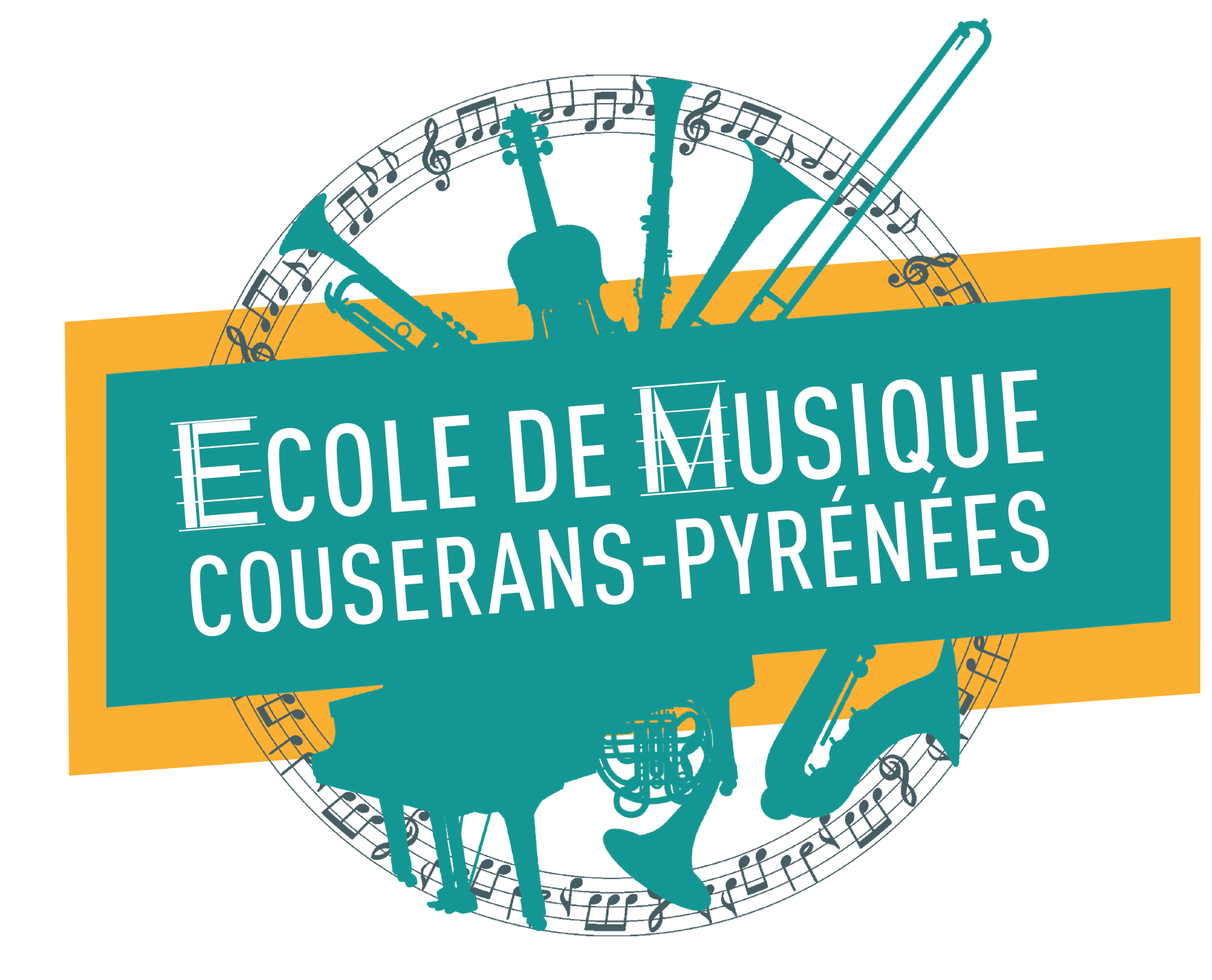 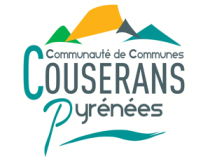 Fiche d’inscription	Année scolaire 2024 - 2025L’élève :Nom :	 Prénom : 	Date de naissance : 	Adresse : 		Code postal : 	Commune :	Adresse mail : 	Tél. portable :	Établissement scolaire fréquenté : 	 Classe : 	Personne à prévenir en cas d’urgence : 	Téléphone : 	Le représentant légal :Père :Nom :	 Prénom :	Adresse : 	Code postal : 	Commune :	Adresse mail : 	Tél. portable :	Bureau : 	Mère :Nom :	 Prénom :	Adresse : 	Code postal : 	Commune :	Adresse mail : 	Tél. portable :	Bureau : 	Cycle d’initiation :		Éveil 1 (5 ans)		Éveil 2 (6 ans)	Cursus de base Cycle 1 (à partir de 7 ans) Instrument (s) : 		1re année	2e année	3e année 	4e année	Cycle 2Instrument (s) : 		1re année	2e année	3e année 	4e année	Formation musicale 1er cycle (obligatoire) :	1re année	2e année	3e année 	4e année	Formation musicale 2nd cycle (obligatoire)Ensembles (pratiques collectives)	Atelier improvisation (tous types d’instruments, niveau avancé).	Atelier jazz (tous types d’instruments, niveau avancé).	Petit symphonique vents et cordes (1er cycle).	Grand ensemble à cordes (2nd cycle).Droit à l’image :Je soussigné(e) Mme, Mlle, M. (1)	Père, mère, tuteur légal (1) de l’enfant :	Autorise, n’autorise pas (1), l’École de Musique à photographier ou filmer mon enfant.Rayer la mention inutile.	Déclare avoir pris connaissance du règlement intérieur et y adhérer dans son intégralité.Signature de l’élève :						Signature du représentant légal :Newsletter "Actu Culture en Couserans"       Souhaite recevoir par mail la newsletter.              Ne souhaite pas recevoir la newsletter.Les informations recueillies seront utilisées pour l’envoi de la newsletter « Actu Culture en Couserans ». Nous nous engageons à ne pas diffuser et/ou partager ces données personnelles avec nos partenaires ou autres organismes. Les données sont conservées pendant la durée de votre inscription à l'école de musique. Conformément à la loi Informatique et libertés du 6 janvier 1978 modifiée, vous pouvez exercer vos droits d’accès, de rectification ou de suppression des données vous concernant en contactant le Délégué à la Protection des Données (DPO) : dpo-couserans@couserans-pyrenees.fr ou par téléphone au 05.61.66.73.26. Consultez le site cnil.fr pour plus d’informations sur vos droits. Si vous estimez, après nous avoir contactés, que vos droits « Informatique et Libertés » ne sont pas respectés, vous pouvez adresser une réclamation à la CNIL. Si vous souhaitez vous désinscrire, vous pourrez le faire à tout moment lors de la réception de la newsletter via le texte figurant en bas de page "cliquez ici pour vous désabonner". Votre désinscription sera prise en compte instantanément.Partie réservée à l’administrationDate du règlement : ______________________Règlement :         Chèque                 Espèces                    N° de reçu : ___________________